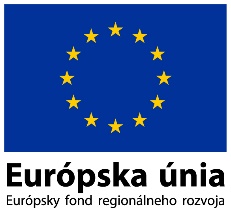 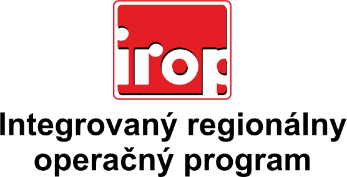 Zoznam odborných hodnotiteľovZoznam odborných hodnotiteľovKód výzvyMená odborných hodnotiteľovIROP-PO7-SC76-2022-93Mgr. Patrik SaxaIROP-PO7-SC76-2022-93Ing. Adam Síbert, PhD.